6th Class Room 3 weekly Activities Jan. 11th – 15thHello EveryoneMiss McManus here.Happy New Year to you all. I hope you had a lovely Christmas and that you are all keeping safe and well.Below, you will find a range of activities to complete this week while schools are closed. We understand that these can be challenging times for everyone and that everyone’s situation is different so please just do what you can. We are here to support you any way we can during this difficult time.Take care for now and chat soon,6th Class Work Pack 1Mon 11th-Fri 16th January 2021 P.E.Count from 10-1 (You can count in English or Irish)IrishWrite down 10 Irish words for any items found in your kitchen, like food, utensils, furniture etc Draw a picture to match each picture S.E.S.E - Geography Walk to your nearest local park within your 2km range. Pick an area in the park and draw a map from a birds eye view perspectiveExplore the trees in the park – Describe the tree – size / colour / shape / leaf / Identify some Irish trees (Aim for 5) Example: Oak/Ash/Horse Chestnut / Holly / Sycamore / Beech / Willow / Hawthorn / Birch / Willow / Hazel) If you have access to the internet explore the following websites to learn more about trees native to ireland www.treeday.ie (Sammy Squirrel tells us about Tree Day, trees and forest in general and how to care for our environmentwww.treecouncil.ie/nativespecies (information about native trees to Ireland.)http://quiz.scoilnet.ie (interactive quiz to test your knowledge of trees)S.P.H.EWhole family activity One page per person. Put your own name at the top of the page. Then taking it in turns, write 3 positive things about that person whose name is at the top of the page. This can range from good characteristics, why you look up to them, what makes them a good person etc. Continue until you all have written on everyone’s page. At the end everyone in the family should have a nice list of positive qualities about themselves.ArtUse an empty cardboard egg carton and other art and household items to create your own bumblebee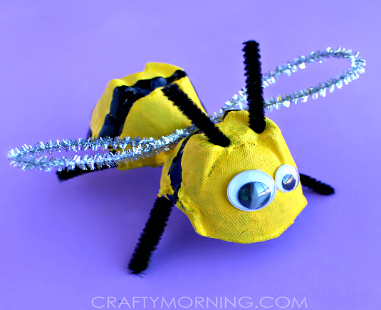 Day 1Day 2Day 3Day 4Day 5Maths Master Your Maths Continue with the next day Practice your tables (x2)MathsMaster Your Maths Continue with the next day Practice your tables (x2)MathsMaster Your Maths Continue with the next day Practice your tables (x3)MathsMaster Your Maths Continue with the next day Practice your tables (x3)MathsMaster Your Maths Continue with the next day Practice your tables (Test Yourself x2/x3)EnglishSpell It Learn your next set of spelling words and do the next 2 activities in your spelling book.Ghosts,secrets & Thieves Reader Read Pg. 4-5EnglishSpell ItLearn your next set of spelling words and do the next 2 activities in your spelling book.Lift Off Workbookpg. 8 Readpg.9 Answer Q 3 & 4EnglishSpell ItLearn your next set of spelling words and do the next 2 activities in your spelling book.Ghosts,secrets & Thieves Reader Read Pg. 6-7EnglishSpell ItLearn your next set of spelling words and do the next 2 activities in your spelling book.Lift Off Workbookpg. 9 Answer Q 5 & 6 & 7EnglishSpell ItLearn your next set of spelling words and do the next 2 activities in your spelling book.Ghosts,secrets & Thieves Reader Read Pg. 8PEExercises counting from 10 – 1 IrishSa Chistin S.E.S.EGeographyTrees in your Local Park S.P.H.EPromoting Positivity ArtBumblebee Art X10 – Star Jumps, X9 - Sit Ups, X8 - Mountain Climbers, X7 – Burpees, X6 - Air Punches,X5 - Arm Circles,X4 - High Knees, X3 - Press ups, X2 – High Jumps, X1- Whole body stretch on your tippy toes and arm stretch above head- hold for 10 seconds